       МИНИСТЕРСТВО                     ТАТАРСТАН РЕСПУБЛИКАСЫ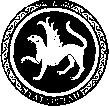  ОБРАЗОВАНИЯ И НАУКИ                        МӘГАРИФ ҺӘМ ФӘН РЕСПУБЛИКИ ТАТАРСТАН                                       МИНИСТРЛЫГЫ            ПРЕСС-СЛУЖБА                                      МАТБУГАТ ҮЗӘГЕ           ул. Кремлевская, д. 9, г. Казань, 420111                                                     Кремль урамы, 9 нчы йорт, Казан шәһәре, 420111Тел.: (843) 294-95-29, (843) 294-95-30, e-mail: monrt@yandex.ru, monrt90@yandex.ruГосударственная итоговая аттестация 2016 годаЗавершилась кампания государственной итоговой аттестации 2016 года. В период проведения ЕГЭ в Республике Татарстан функционировало 90 ППЭ. Все они были оборудованы стационарными металлорамками, видеонаблюдением в режиме онлайн (кроме ППЭ на дому). Доставка КИМов до ППЭ осуществлялась специализированной организацией (Управление специальной связи). Обработка материалов ЕГЭ, работа экспертных комиссий, рассмотрение апелляций были организованы в Республиканском центре мониторинга качества образования. В целях обеспечения открытости и прозрачности процедур проведения государственной итоговой аттестации в Республике Татарстан организована система общественного наблюдения. В 2016 году в качестве общественных наблюдателей были аккредитованы более 1000 человек. На основных экзаменах (русский язык, математика) присутствовали на пунктах проведения экзамена в г. Казани 23 федеральных общественных наблюдателя (студенты вузов Саратовской области).Обеспечение соблюдения единых требований и решения спорных вопросов при оценке экзаменационных работ осуществляла Конфликтная комиссия Республики Татарстан. Был организован многоуровневый контроль работы РЦОИ как на федеральном: онлайн-наблюдателями и федеральными экспертами, так и на республиканском уровне специалистами Департамента надзора и контроля в сфере образования. В этом году более 16 тысяч выпускников были задействованы в сдаче ЕГЭ (в 2015 году – 18 156, в 2014 году – 18 843, в 2013 году - 19 948); более 34 тысяч выпускников в сдаче ОГЭ.Как и в предыдущие годы на ЕГЭ востребованными остаются такие предметы, как обществознание (7286), физика (4887), биология (2941), химия (2409).Анализ результатов ЕГЭ в этом учебном году.В 2016 году в отличие от 2015 года средний балл ЕГЭ практически по десяти предметам (кроме физики, химии, немецкого языка) выше республиканских результатов 2015 года. Значительное снижение баллов наблюдается по немецкому языку (на 7,7 баллов) и химии (на 4,1 балла).Доля татарстанских выпускников, не преодолевших минимальные пороги на ЕГЭ по русскому языку, математике профильного уровня, информатике, обществознанию, географии, истории снизилась. Практически осталась на прежнем уровне по английскому, немецкому, французскому языкам. Вместе с тем резко возросло количество неудовлетворительных результатов по литературе (на 2,5), химии (на 6,9), биологии (на 8,4), физике (на 2,3).Доля высокобалльных результатов по республике также увеличилась по сравнению с прошлым годом.  Анализ наивысших результатов ЕГЭ показывает, что повышается число выпускников, получивших стобалльные результаты (с 105 до 135).При этом сокращение количества стобалльников по сравнению с 2015 годом произошло по химии (с 24 до 8), физике (с 9 до 3). Вместе с тем по русскому языку с 57 стобалльников увеличилось до 88, по математике профильного уровня с 2 до 16, по информатике увеличилось их количество с 5 до 8, по биологии с 3 до 4, по географии с 3 до 6, по литературе осталось неизменным – 2.По двум и более предметам 100 баллов набрали 4 выпускника. По итогам государственной итоговой аттестации в 2016 году российской медалью «За особые успехи в учении» награждены 1794 выпускника образовательных организаций республики, что составляет 11% от общего числа выпускников 2016 года. При этом республиканской медалью  награждены лишь 397 медалистов, что составляет 22,1%. Данные медалисты показали высокие баллы по результатам ЕГЭ (75 и более баллов по всем предметам). В Апастовском, Верхнеуслонском, Лаишевском, Пестречинском, Ютазинском муниципальных районах нет медалистов, награжденных республиканской медалью.Наибольшее количество республиканских медалистов в Бугульминском (44,8%), Ново-Савиновском (34,8%), Зеленодольском (28,9%), Чистопольском (28,6%) муниципальных районах.Результаты ЕГЭ по обязательным для получения аттестата предметам: русскому языку и математике.В сравнении с 2009 годом (год введения ЕГЭ в штатный режим) средний балл по русскому языку повысился с 54,5 до 73,05.Наивысший средний балл по русскому языку (81,9) в Бугульминском муниципальном районе. Наименьшие средние баллы – в Мамадышском, Апастовском, Кайбицком, Пестречинском, Спасском муниципальных районах. Тюлячинскому, Алькеевскому, Муслюмовскому, Актанышскому районам удалось ситуацию поправить.Средний балл по математике в сравнении с 2009 годом также возрос с 41,9 до 53 баллов.  Выше среднереспубликанского значения средние баллы по профильной математике в 19 муниципальных районах. Результаты ЕГЭ по математике на базовом уровне повысились, но незначительно. Средняя оценка - 4,34. 24 муниципальных района имеют результаты выше среднереспубликанских. Доля выпускников, не получивших аттестат, значительно сократилась по сравнению с 2015 годом: с 0,8 до 0,2. Наибольшее количество выпускников, не получивших аттестат, в Верхнеуслонском (1,3%), Муслюмовском (1,1%), Кировском (0,9%), Менделеевском (0,8%), Елабужском (0,8%) муниципальных районах.В тридцати муниципальных районах все выпускники получили аттестат.Государственная итоговая аттестация выпускников 9 классов. Процедура проведения ОГЭ максимально приближена к процедуре проведения единого государственного экзамена. В 2016 году основной государственный экзамен выпускников 9 классов общеобразовательных организаций проведен по 13 общеобразовательным предметам.	В 2016 году для качественного проведения ОГЭ функционировало 146 пунктов проведения экзаменов. На всех ППЭ организовано дежурство медицинских работников и работников полиции.В качестве должностных лиц при проведении ОГЭ (руководителей ППЭ, организаторов в аудитории, организаторов вне аудиторий) привлечены более 9000 человек. Доставка экзаменационных материалов до ППЭ и обратно в Региональный центр обработки информации осуществлялись в день проведения экзамена уполномоченными представителями ГЭК РТ (511 человек).Для технологического сопровождения использовалось программное обеспечение, разработанное ФГБУ «Федеральный центр тестирования» - федерального оператора ЕГЭ и ОГЭ.В 2016 году результаты ОГЭ Республики Татарстан по 10 (физика, химия, география, информатика и ИКТ, биология, история, немецкий язык, французский язык обществознание, литература) из 13 предметов ниже республиканских показателей 2015 года. Вместе с тем, 2,5 % (839 чел.) выпускников 9-х классов остались пока без аттестата. Средняя оценка по математике – 3,87 (в 2015 году – 3,68). Доля выпускников, не преодолевших минимальный порог, составила 2,3% (789 чел.) (в 2015 году – 2,19% (750 чел.)). Оценку «5» получили – 17,2 % (5897 чел.). Средняя оценка по русскому языку – 4,07 (в 2015г. – 4,04). Доля участников, получивших на экзамене по русскому языку неудовлетворительную оценку (не преодолевших минимальный порог), составила 0,8% (278 чел.). 36% (12348 чел.) получили оценку «5».Нарушения.По результатам ЕГЭ 2016 составлено 23 протокола об административных правонарушениях на физических лиц по ч.4 ст.19.30, из них 4 протокола на участников ЕГЭ, 11 протоколов на участников ОГЭ в ППЭ и 8 – на участников ОГЭ по результатам офлайн видеонаблюдения. Муниципалитеты – лидеры по нарушениям: Московский район г.Казани, Чистопольский, Зеленодольский, Буинский. Аннулированных работ по нарушениям – 4.